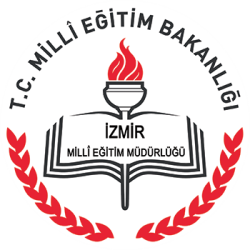 2017- 2018YILLIKFAALİYET PLANI T.C.KONAK KAYMAKAMLIĞINEVVAR SALİH İŞGÖREN EĞİTİM KAMPÜSÜ-1MESLEKİ ve TEKNİK  ANADOLU LİSESİ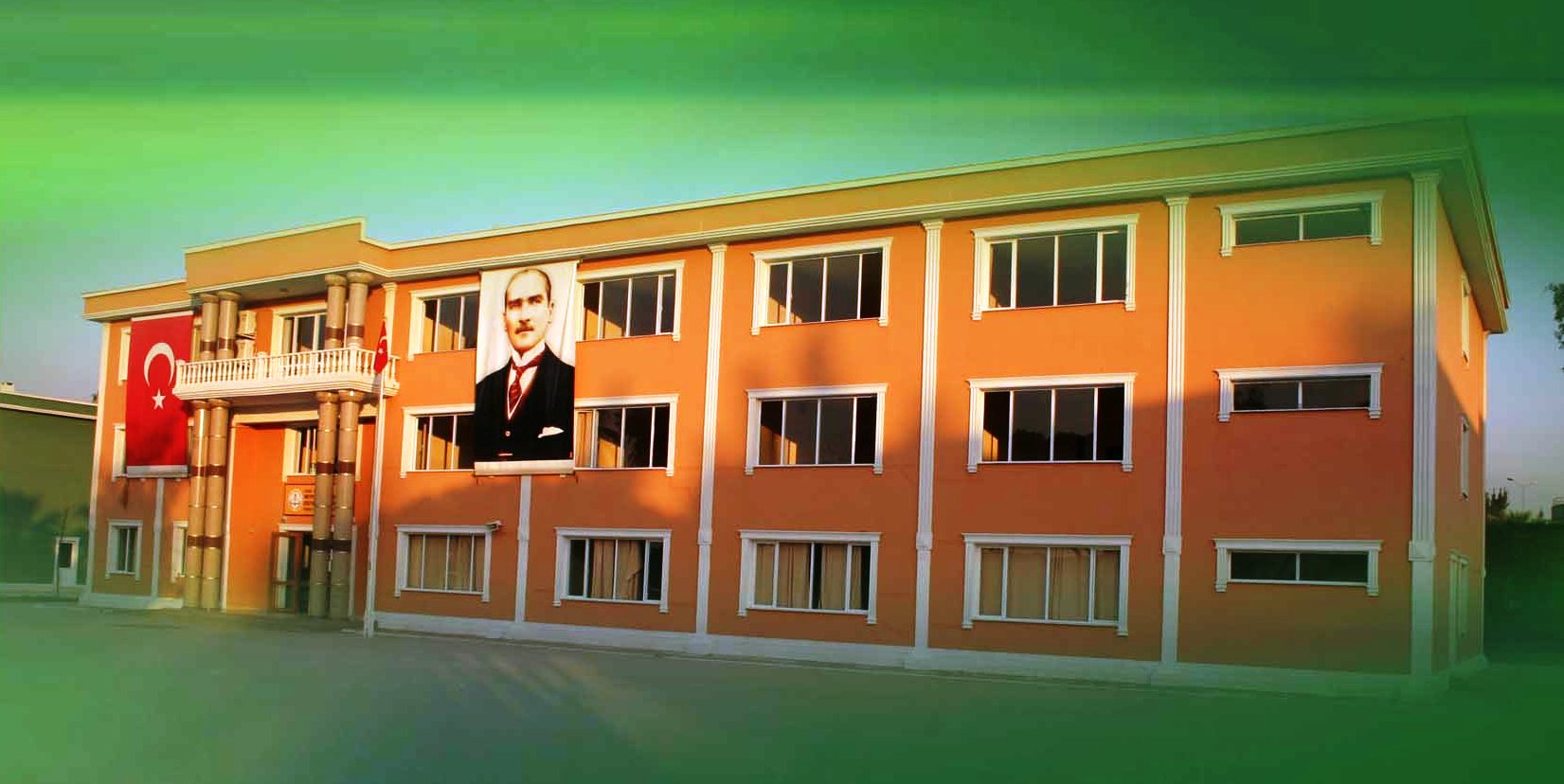 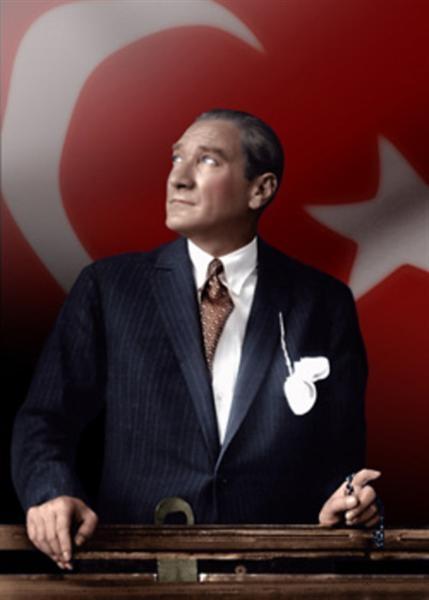 “Çalışmadan, yorulmadan, üretmeden, rahat yaşamak isteyen toplumlar, önce haysiyetlerini, sonra hürriyetlerini ve daha sonrada istiklal ve istikballerini kaybederler”. Mustafa Kemal ATATÜRK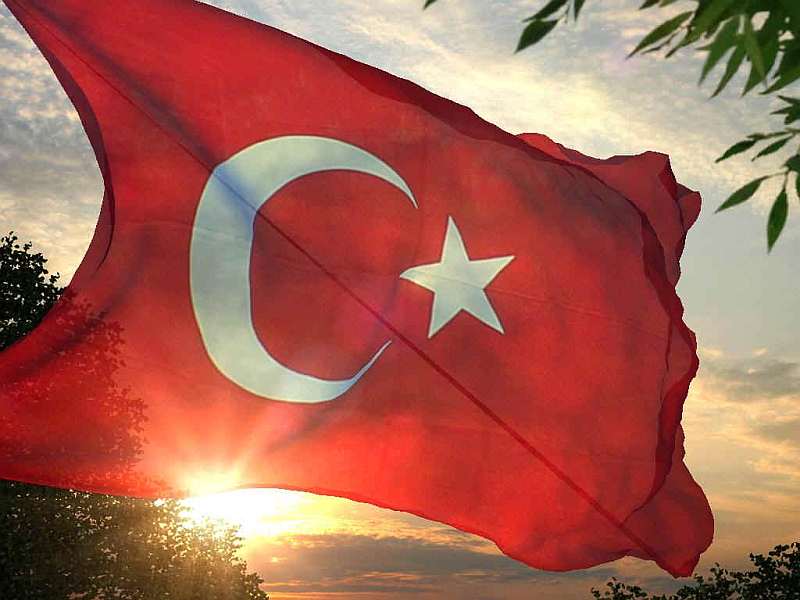 İSTİKLAL MARŞI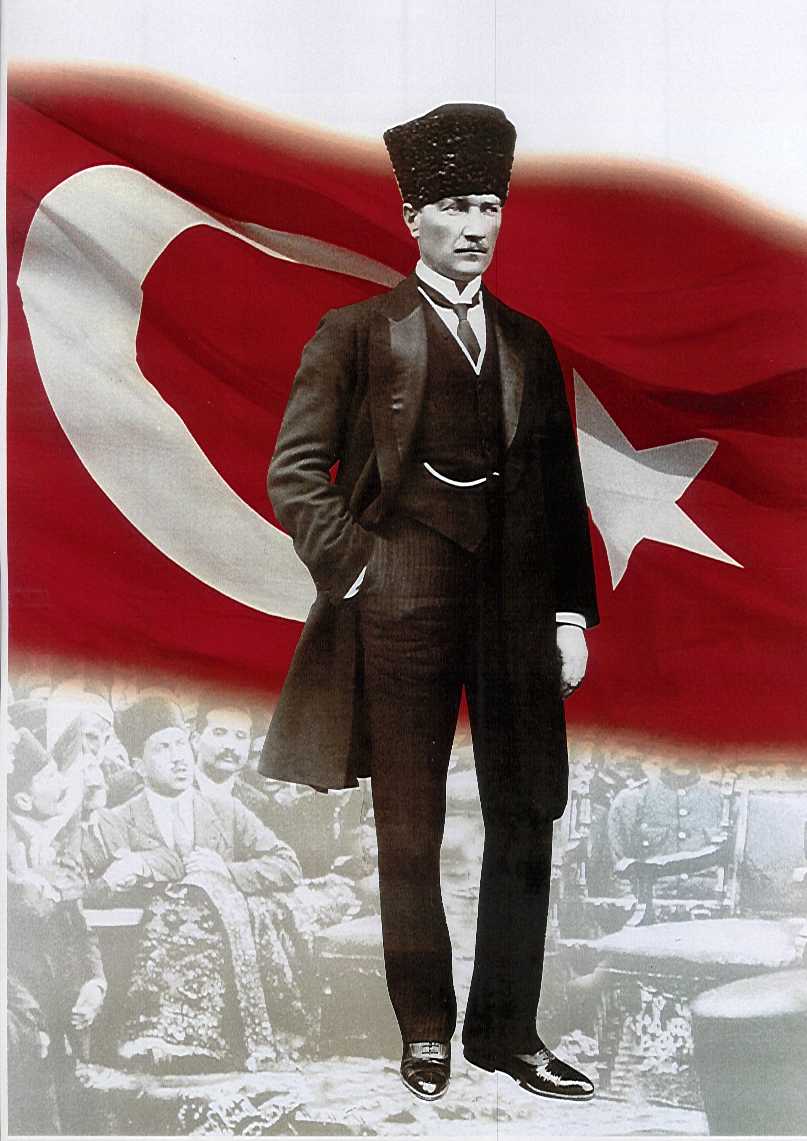 ATATÜRK’ÜN GENÇLİĞE HİTABESİEy Türk gençliği! Birinci vazifen, Türk istiklâlini, Türk cumhuriyetini, ilelebet, muhafaza ve müdafaa etmektir.Mevcudiyetinin ve istikbalinin yegâne temeli budur. Bu temel, senin, en kıymetli hazinendir. İstikbalde dahi, seni, bu hazineden, mahrum etmek isteyecek, dâhilî ve haricî, bedhahların olacaktır. Bir gün, istiklâl ve cumhuriyeti müdafaa mecburiyetine düşersen, vazifeye atılmak için, içinde bulunacağın vaziyetin imkân ve şeraitini düşünmeyeceksin! Bu imkân ve şerait, çok nâmüsait bir mahiyette tezahür edebilir. İstiklâl ve cumhuriyetine kastedecek düşmanlar, bütün dünyada emsali görülmemiş bir galibiyetin mümessili olabilirler. Cebren ve hile ile aziz vatanın, bütün kaleleri zapt edilmiş, bütün tersanelerine girilmiş, bütün orduları dağıtılmış ve memleketin her köşesi bilfiil işgal edilmiş olabilir. Bütün bu şeraitten daha elîm ve daha vahim olmak üzere, memleketin dâhilinde, iktidara sahip olanlar gaflet ve dalâlet ve hattâ hıyanet içinde bulunabilirler. Hattâ bu iktidar sahipleri şahsî menfaatlerini, müstevlilerin siyasî emelleriyle tevhit edebilirler. Millet, fakr u zaruret içinde harap ve bîtap düşmüş olabilir.Ey Türk istikbalinin evlâdı! İşte, bu ahval ve şerait içinde dahi, vazifen; Türk istiklâl ve cumhuriyetini kurtarmaktır! Muhtaç olduğun kudret, damarlarındaki asîl kanda, mevcuttur!                                                            
                                                 Mustafa Kemal ATATÜRK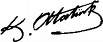 SUNUŞBir ulusun ilerlemesinin en önemli etkeni, çağdaş bir eğitim yapısına sahip olmaktır. Çağdaş eğitim yapısı da ancak, kaynakların rasyonel kullanımı ve eğitimde stratejik planlama ile gerçekleşebilir.	Stratejik planlama, mali, fiziki ve insani kaynaklardan daha etkin ve verimli bir şekilde faydalanılmasına; dolayısıyla akademik ve kurumsal gelişmelerin hazırlanması, kontrol altına alınması, yönlendirilmesini kolaylaştırmaktadır. Kurumlar geçmişi ve şimdiyi değerlendirerek, geleceğini şekillendirebilir: Kendi eksik, fazla ya da iyi-zayıf yönlerinin farkında olduklarından bunları nötralize edebilirler.	Okulumuzda hazırlanan stratejik planın başarıya ulaşması; işte bu farkındalık ile gerçekleşecektir. Bu nedenle çalışmanın gerçekleşmesinde emeği geçen stratejik planlama ekibi başta olmak üzere tüm paydaşlarımıza teşekkür ederim.							Ahmet Turan GÜNALTAY							           Okul MüdürüİÇİNDEKİLERBİRİNCİ BÖLÜMGENEL BİLGİLERKURUM İÇİ ANALİZ Organizasyon Yapısı  İnsan Kaynakları Kurumdaki Mevcut PersonelDestek Personele (Hizmetli- Memur) İlişkin Bilgiler:Kurumdaki Mevcut Hizmetli/Memur Sayısı:Teknolojik DüzeyOkul/Kurumun Mevcut Teknolojik Altyapısı:Okulun Fiziki Altyapısı:     	Okulun Fiziki DurumuMali KaynaklarOkulumuzun mali kaynaklarını genel bütçe, okul aile birliği gelirleri, kantin gelirleri olarak belirlenmiştir.Okul Kaynak Tablosu:Okul Gelir-Gider Tablosu:İKİNCİ BÖLÜMPERFORMANS BİLGİLERİMİSYONUMUZ “Yetiştirdiğimiz öğrencilerin aranan niteliklere sahip olmasını sağlamak için sektör ile birlikte çalışarak, ara eleman ihtiyacını karşılamak. ’’VİZYONUMUZ‘‘ Bu okulda okuyan geleceğini kazanır. ’’TEMEL DEĞERLERİMİZAtatürk ilke ve inkılâplarını esas alırız.Öğrencilerimizin geleceğinin bizim geleceğimiz olduğuna inanırız.Okulumuzda her öğrencinin gelişmesi için ortam hazırlarız.Başarının takım çalışmasıyla yakalanacağına inanırız.Değişimin ve sürekli gelişmenin önemine inanırız.Öğrenci, veli ve toplum beklentilerine odaklı çalışırız.Ortak aklı kullanarak kararlar alırız.Fırsat eşitliğini okulda yaşatırız.Eğitimde kaliteyi ön planda tutarız. TEMA 1- EĞİTİM VE ÖĞRETİMDE TEKNOLOJİEğitime ve Öğretimde Teknoloji: Eğitimde ve teknolojiyi iki farklı olgu ve fakat iki büyük silah. Bu iki büyük silah bir araya geldiğinde ortaya tek büyük silah çıkmakta. Toplumların gelişmişliğinin bir göstergesi olan teknoloji, eğitimin parçası, yol arkadaşı ve tamamlayıcısı olmak zorundadır. STRATEJİK AMAÇ 1. Eğitimde teknolojiyi kullanarak, yaşamın her alanında vazgeçilmez olan teknolojinin etkinliğini ve kullanılabilirliğini arttırmakSTRATEJİK HEDEF 1. 1. 4 yıl içinde Okula en az 15+1 bilgisayardan oluşan 2. Bilişim Teknolojileri sınıfı kazandırmak. Performans Göstergeleri 1. 1  Hedefin Mevcut Durumu?Okulumuzda 2009 yılı yapımı 1Bilişim Teknolojileri sınıfı bulunmaktadır. Tedbirler 1. 1Öğretime ErişimSTRATEJİK HEDEF 1. 2.Öğretmenler akıllı tahta kullanma oranını %80 e çıkarmakPerformans Göstergeleri 1. 2.Hedefin Mevcut Durumu?Tedbirler 1. 2Öğretime ErişimTEMA 2- KAPILARI KÜLTÜRE AÇMAK Kaliteli Eğitim ve Öğretim: Eğitim ve öğretimde kitap şu anlamdadır: Bilgilenmenin, bilinçlenmenin, ben olmanın olmazsa olmazı” Bu ilkeyle her tür kitap; ders kitabı, belgesel, roman içine girildiğinde bir dünya, kazanılan bir yaşanmışlıktır. Bünyemize kattığımız her kitap kapıları kültüre sonuna kadar açmak ve hiç kapatmamaktır. STRATEJİK AMAÇ 2.	Eğitim sürecindeki her bireye okuma alışkanlığı ve bilgiye ulaşma ve bilgiyi biriktirme alışkanlığı kazandırmak, kültür düzeyi yüksek nesiller oluşmasına katkıda bulunmak.STRATEJİK HEDEF 2. 1. Kütüphanedeki 490 olan kitap sayısını her yıl %10 arttırarak 5 yılın sonunda  790’a çıkarmak Performans Göstergeleri 2.1Hedefin Mevcut Durumu?Kütüphanede 490 adet kitap bulunmaktadır.Tedbirler 2. 1Öğretime ErişimSTRATEJİK HEDEF 2. 2Öğrencilerde kitap okuma sayısını her yıl % 10 oranında arttırmakPerformans Göstergeleri 2.2Hedefin Mevcut Durumu?2014 yılı öğrenci okunan kitap sayısı 700.Tedbirler 2.2Öğretime ErişimTEMA 3 – İNSAN SOSYAL BİR VARLIKTIRSosyalleşme :  Bütün felsefeciler hayatı yorumlamaya çalıştılar. Ve hep “insan nasıl mutlu olur”un cevabını aradılar. Oysa mutluluk bazen bir çocuğun gülümsemesinde, bazen eski bir anıyı hatırlamakta, bazen zamanı birlikte  paylaşmaktadır. Kısaca mutluluk sosyal olmakta, sosyal olgusuyla yaşamaktadır. STRATEJİK AMAÇ 3Sosyo-kültürel faaliyetler düzenleyip, öğrencileri faaliyet sürecine katarak, birlikte üretme, ürün ortaya koyma ideallerini oluşturmak, sosyal etkinliklere katılma anlayışını yerleştirmekSTRATEJİK HEDEF 3. 1Okuldaki sosyal kültürel etkinlik sayısını 4 e çıkarmakPerformans Göstergeleri 3.1Hedefin Mevcut Durumu?Okulda sosyal kültürel faaliyet sayısı sıfırdır. Tedbirler 3. 1Öğretime ErişimÜÇÜNCÜ BÖLÜM2017-2018 EĞİTİM ÖĞRETİM YILI FAALİYET TABLOLARIYıllık Faaliyet Planı Tahmini Maliyet  TablosuKorkma, sönmez bu şafaklarda yüzen al sancak; Sönmeden yurdumun üstünde tüten en son ocak. 
O benim milletimin yıldızıdır, parlayacak; 
O benimdir, o benim milletimindir ancak. 

Çatma, kurban olayım, çehreni ey nazlı hilâl! 
Kahraman ırkıma bir gül! Ne bu şiddet, bu celâl? 
Sana olmaz dökülen kanlarımız sonra helâl... 
Hakkıdır, Hakk’a tapan, milletimin istiklâl! 

Ben ezelden beridir hür yaşadım, hür yaşarım. 
Hangi çılgın bana zincir vuracakmış? Şaşarım! 
Kükremiş sel gibiyim, bendimi çiğner, aşarım. 
Yırtarım dağları, enginlere sığmam, taşarım. 

Garbın afakını sarmışsa çelik zırhlı duvar, 
Benim iman dolu göğsüm gibi serhaddım var. 
Ulusun, korkma! Nasıl böyle bir imanı boğar, 
“Medeniyet!” dediğin tek dişi kalmış canavar? 

Arkadaş! Yurduma alçakları uğratma, sakın. 
Siper et gövdeni, dursun bu hayâsızca akın. 
Doğacaktır sana va’dettiği günler Hakk’ın... 
Kim bilir, belki yarın, belki yarından da yakın.Bastığın yerleri “toprak!” diyerek geçme, tanı: 
Düşün altındaki binlerce kefensiz yatanı. 
Sen şehit oğlusun, incitme, yazıktır, atanı: 
Verme, dünyaları alsan da, bu cennet vatanı. 
Kim bu cennet vatanın uğruna olmaz ki feda? 
Şüheda fışkıracak toprağı sıksan, şüheda! 
Canı, cananı, bütün varımı alsın da Huda, 
Etmesin tek vatanımdan beni dünyada cüda. 
Ruhumun senden, İlâhî, şudur ancak emeli: 
Değmesin mabedimin göğsüne namahrem eli. 
Bu ezanlar ki şahadetleri dinin temeli- 
Ebedî yurdumun üstünde benim inlemeli. 

O zaman vecd ile bin secde eder-varsa-taşım, 
Her cerihamdan, ilâhî, boşanıp kanlı yaşım, 
Fışkırır ruh-ı mücerret gibi yerden naşım; O zaman yükselerek arşa değer belki başım. 

Dalgalan sen de şafaklar gibi ey şanlı hilâl! 
Olsun artık dökülen kanlarımın hepsi helâl. 
Ebediyen sana yok, ırkıma yok izmihlâl: 
Hakkıdır, hür yaşamış, bayrağımın hürriyet;
Hakkıdır, Hakk’a tapan, milletimin istiklâl.                                Mehmet Akif ERSOYKONULAR                                                                                                                    Sayfa NoSUNUŞ 6GİRİŞ 8BİRİNCİ BÖLÜM:  GENEL BİLGİLER9İnsan Kaynakları 9Teknolojik Düzey, Okulun Fiziki Altyapısı10Mali Kaynaklar11İKİNCİ BÖLÜM:  PERFORMANS BİLGİLERİ12Misyon, Vizyon, Temel Değerler12Temalar, Amaçlar, Hedefler, Performans Göstergeleri, Faaliyet/Projeler ve Stratejiler12ÜÇÜNCÜ BÖLÜM: 2017-2018 EĞİTİM ÖĞRETİM YILI FAALİYET TABLOLARI17Stratejik Plan 2017 - 2018 Eğitim Öğretim Yılı Eylem Planları18İLİ:                                     İZMİR   İLİ:                                     İZMİR   İLİ:                                     İZMİR   İLÇESİ:             KONAK                     İLÇESİ:             KONAK                     İLÇESİ:             KONAK                     OKULUN ADI: NEVVAR SALİH İŞGÖREN EĞİTİM KAMPÜSÜ-1 MESLEKİ VE TEKNİK  ANADOLU LİSESİOKULUN ADI: NEVVAR SALİH İŞGÖREN EĞİTİM KAMPÜSÜ-1 MESLEKİ VE TEKNİK  ANADOLU LİSESİOKULUN ADI: NEVVAR SALİH İŞGÖREN EĞİTİM KAMPÜSÜ-1 MESLEKİ VE TEKNİK  ANADOLU LİSESİOKULUN ADI: NEVVAR SALİH İŞGÖREN EĞİTİM KAMPÜSÜ-1 MESLEKİ VE TEKNİK  ANADOLU LİSESİOKULUN ADI: NEVVAR SALİH İŞGÖREN EĞİTİM KAMPÜSÜ-1 MESLEKİ VE TEKNİK  ANADOLU LİSESİOKULUN ADI: NEVVAR SALİH İŞGÖREN EĞİTİM KAMPÜSÜ-1 MESLEKİ VE TEKNİK  ANADOLU LİSESİOKULA İLİŞKİN GENEL BİLGİLEROKULA İLİŞKİN GENEL BİLGİLEROKULA İLİŞKİN GENEL BİLGİLERPERSONEL İLE İLGİLİ BİLGİLERPERSONEL İLE İLGİLİ BİLGİLERPERSONEL İLE İLGİLİ BİLGİLEROkul Adresi:  Mahalle           : UMURBEY Posta Kodu    : 35220 İlçe                 :  KONAK İli                      :  İZMİROkul Adresi:  Mahalle           : UMURBEY Posta Kodu    : 35220 İlçe                 :  KONAK İli                      :  İZMİROkul Adresi:  Mahalle           : UMURBEY Posta Kodu    : 35220 İlçe                 :  KONAK İli                      :  İZMİRKURUMDA ÇALIŞAN PERSONEL SAYISISayılarıSayılarıOkul Adresi:  Mahalle           : UMURBEY Posta Kodu    : 35220 İlçe                 :  KONAK İli                      :  İZMİROkul Adresi:  Mahalle           : UMURBEY Posta Kodu    : 35220 İlçe                 :  KONAK İli                      :  İZMİROkul Adresi:  Mahalle           : UMURBEY Posta Kodu    : 35220 İlçe                 :  KONAK İli                      :  İZMİRKURUMDA ÇALIŞAN PERSONEL SAYISIErkekKadınOkul TelefonuTel. : 232 465 10 16Tel. : 232 465 10 16Yönetici41FaksFax : 232 465 10 44Fax : 232 465 10 44Teknik öğretmeni104Elektronik Posta Adresinsiteml@gmail.comnsiteml@gmail.comKültür Öğretmeni1124Web sayfa adresiwww.nsieml.k12.trwww.nsieml.k12.trRehber Öğretmen2Öğretim ŞekliNormal(  X   )İkili(      )Memur1Okulun Hizmete Giriş Tarihi24 KASIM 200824 KASIM 2008Yardımcı Personel22Kurum Kodu970046970046Toplam2734OKUL VE BİNA DONANIM BİLGİLERİOKUL VE BİNA DONANIM BİLGİLERİOKUL VE BİNA DONANIM BİLGİLERİOKUL VE BİNA DONANIM BİLGİLERİOKUL VE BİNA DONANIM BİLGİLERİOKUL VE BİNA DONANIM BİLGİLERİToplam Derslik Sayısı2323KütüphaneVar( X )Yok(    )Kullanılan Derslik Sayısı2323Çok Amaçlı SalonVar(    )Yok( X )İdari Oda Sayısı44Çok Amaçlı SahaVar(  X  )Yok(    )Fen Laboratuarı SayısıBilgisayar Laboratuarı Sayısı22Atölye99SıraGörevi NormMevcutErkek Kadın Toplam LisansY.LisansDoktora1 Müdür1110112 Müdür Yrd.4431443Türk Dili Edb. 7734774Matematik Öğretmeni65055325Fizik2303336Kimya2312337Biyoloji2202228Tarih2202229Coğrafya12112210İngilizce65145511Felsefe12202212Beden Eğitimi22202213Görsel Sanatlar/Resim11011114Din Kültürü ve A.B.21101115Bilişim Teknolojileri00000017Rehber Öğretmen2202201118Elektrik-Elektronik887187119Muhasebe-Finansman65235520Ulaştırma Hizmetleri311011GöreviErkekErkekKadınEğitim DurumuHizmet YılıToplam1 Memur Memur 12 Hizmetli Hizmetli 22Araç-Gereçler MevcutİhtiyaçBilgisayar 51-Yazıcı 8-Tarayıcı 2-Projeksiyon6-İnternet Bağlantısı1-Fen Lab.-1Fotokopi3-Fiziki Mekânın AdıSayısıİhtiyaçAçıklamaMüdür Odası1--Müdür Başyardımcısı Odası---Müdür Yardımcısı Odası3--Öğretmenler Odası1--Rehberlik Servisi11-Derslik23--Bilişim Laboratuarı2--Fen Bilimleri Laboratuarı-1-Atölyeler91-Kantin1--Kütüphane1--Arşiv11-Kaynaklar2016-2017Okul Aile Birliği ( Kantin Kirası Hariç )36.263,75Kantin Kirası31.000,00Aktarılan Gelir117.832,95TOPLAM185.096,70YILLAR 2016-20172016-2017HARCAMA KALEMLERİ GELİRLER TOPLAMIGİDER Temizlik185.096,707.025,23Kırtasiye185.096,7010.051,47Yakacak185.096,709.145,00Mal ve Malzeme Alımı185.096,7012.562,75Personel Gideri185.096,7019.048,50Okul aile birliği harcamaları185.096,7056.757,23Bakım Onarım185.096,7060.000,00TOPLAM185.096,70174.590,18Hedef 1.1Önceki YıllarÖnceki YıllarPlan Dönemi SonuHedef 1.12012/20132013/20142019Bilişim Teknolojileri sınıfına atölye temin edilmesi için diğer Kampüs okullarıyla görüşülüp onay alınması--Bilgisayarların temin edilmesi için proje çalışması yürütülmesi--Müracaatların yapılması, bilgisayarların temini ve montajı--Tedbir/StratejiKoordinatör Birimİlişkili Alt Birim/BirimlerTahmini MaliyetBürokratik merkezlere BT sınıfı ihtiyacı bildirilmesi            OGYEProjeler EkibiMali Yükümlülük içermemektedir.Alternatif yardım merkezleri ve hayırsever listesi oluşturulması, bilgilendirilmesiOGYEProjeler EkibiMali Yükümlülük içermemektedir.Hedef 1.2Önceki YıllarÖnceki YıllarPlan Dönemi SonuPlan Dönemi SonuHedef 1.22012/20132013/20142013/20142019Kültür ve meslek dersi öğretmenlerindeki akıllı tahta kullanma oranını % 80 e çıkarmak---%80Hedef 1.2Mevcut Öğretmen SayısıAkıllı Tahta Eğitimi Almış Öğretmen SayısıOranıKültür ve meslek dersi öğretmenlerindeki akıllı tahta kullanma 5720,035Tedbir/StratejiKoordinatör Birimİlişkili Alt Birim/BirimlerTahmini MaliyetAkıllı tahta seminerlerine katılım sağlanmasıOGYEOkul İdaresiMali Yükümlülük içermemektedirDers anlatımın animasyon ve kayıt özelliklerinin öğretmenlere kavratılması anlatım avantajlarına farkındalık sağlanmasıOGYEOkul İdaresiMali Yükümlülük içermemektedirHedef 2.1Önceki YıllarÖnceki YıllarPlan Dönemi SonuPlan Dönemi SonuHedef 2.12012/20132013/20142013/20142019Her yıl % 10 kitap artışı sağlamak480490490790Tedbir/StratejiKoordinatör Birimİlişkili Alt Birim/BirimlerTahmini MaliyetBağış KampanyasıOGYEEdebiyat zümresiMali Yükümlülük içermemektedir.TÜYAP fuar etkinliğiOGYEEdebiyat zümresiMali Yükümlülük içermemektedir.Hedef 2.2Önceki YıllarÖnceki YıllarPlan Dönemi SonuPlan Dönemi SonuHedef 2.22012/20132013/20142013/20142019Okunan kitap sayısı6807007001130Tedbir/StratejiKoordinatör Birimİlişkili Alt Birim/BirimlerTahmini MaliyetKitap ödüllü yarışmalarOGYEEdebiyat zümresiMali Yükümlülük içermemektedir.Ödüllü kitap okuma istatistikleriOGYEEdebiyat zümresiMali Yükümlülük içermemektedir.Hedef 3.1Önceki YıllarÖnceki YıllarPlan Dönemi SonuPlan Dönemi SonuHedef 3.12012/20132013/20142013/20142019Yıl içi, yıl sonu etkinlikleri düzenlemek0004Orotoryo, tiyatro gösterileri hazırlamak0004Tedbir/StratejiKoordinatör Birimİlişkili Alt Birim/BirimlerTahmini MaliyetFaaliyetleri teşvik edici tedbirlerin öğretmenler kurulunda alınmasıOGYEÖğretmenler KuruluMali yükümlülük içermemektedir.Faaliyetlere ödül stratejisi geliştirilmesiOGYEÖğretmenler KuruluMali yükümlülük içermemektedir.STRATEJİK PLAN 2017-2018 EĞİTİM ÖĞRETİM YILI EYLEM PLANISTRATEJİK PLAN 2017-2018 EĞİTİM ÖĞRETİM YILI EYLEM PLANISTRATEJİK PLAN 2017-2018 EĞİTİM ÖĞRETİM YILI EYLEM PLANISTRATEJİK PLAN 2017-2018 EĞİTİM ÖĞRETİM YILI EYLEM PLANISTRATEJİK PLAN 2017-2018 EĞİTİM ÖĞRETİM YILI EYLEM PLANISTRATEJİK PLAN 2017-2018 EĞİTİM ÖĞRETİM YILI EYLEM PLANISTRATEJİK PLAN 2017-2018 EĞİTİM ÖĞRETİM YILI EYLEM PLANISTRATEJİK PLAN 2017-2018 EĞİTİM ÖĞRETİM YILI EYLEM PLANISTRATEJİK PLAN 2017-2018 EĞİTİM ÖĞRETİM YILI EYLEM PLANISTRATEJİK PLAN 2017-2018 EĞİTİM ÖĞRETİM YILI EYLEM PLANISTRATEJİK PLAN 2017-2018 EĞİTİM ÖĞRETİM YILI EYLEM PLANISTRATEJİK PLAN 2017-2018 EĞİTİM ÖĞRETİM YILI EYLEM PLANISTRATEJİK PLAN 2017-2018 EĞİTİM ÖĞRETİM YILI EYLEM PLANISTRATEJİK PLAN 2017-2018 EĞİTİM ÖĞRETİM YILI EYLEM PLANISTRATEJİK PLAN 2017-2018 EĞİTİM ÖĞRETİM YILI EYLEM PLANITEMA 1: Eğitim ve Öğretimde TeknolojiTEMA 1: Eğitim ve Öğretimde TeknolojiTEMA 1: Eğitim ve Öğretimde TeknolojiTEMA 1: Eğitim ve Öğretimde TeknolojiTEMA 1: Eğitim ve Öğretimde TeknolojiEğitimde ve teknolojiyi iki farklı olgu ve fakat iki büyük silah. Bu iki büyük silah bir araya geldiğinde ortaya tek büyük silah çıkmakta. Toplumların gelişmişliğinin bir göstergesi olan teknoloji, eğitimin parçası, yol arkadaşı ve tamamlayıcısı olmak zorundadır.Eğitimde ve teknolojiyi iki farklı olgu ve fakat iki büyük silah. Bu iki büyük silah bir araya geldiğinde ortaya tek büyük silah çıkmakta. Toplumların gelişmişliğinin bir göstergesi olan teknoloji, eğitimin parçası, yol arkadaşı ve tamamlayıcısı olmak zorundadır.Eğitimde ve teknolojiyi iki farklı olgu ve fakat iki büyük silah. Bu iki büyük silah bir araya geldiğinde ortaya tek büyük silah çıkmakta. Toplumların gelişmişliğinin bir göstergesi olan teknoloji, eğitimin parçası, yol arkadaşı ve tamamlayıcısı olmak zorundadır.Eğitimde ve teknolojiyi iki farklı olgu ve fakat iki büyük silah. Bu iki büyük silah bir araya geldiğinde ortaya tek büyük silah çıkmakta. Toplumların gelişmişliğinin bir göstergesi olan teknoloji, eğitimin parçası, yol arkadaşı ve tamamlayıcısı olmak zorundadır.Eğitimde ve teknolojiyi iki farklı olgu ve fakat iki büyük silah. Bu iki büyük silah bir araya geldiğinde ortaya tek büyük silah çıkmakta. Toplumların gelişmişliğinin bir göstergesi olan teknoloji, eğitimin parçası, yol arkadaşı ve tamamlayıcısı olmak zorundadır.Eğitimde ve teknolojiyi iki farklı olgu ve fakat iki büyük silah. Bu iki büyük silah bir araya geldiğinde ortaya tek büyük silah çıkmakta. Toplumların gelişmişliğinin bir göstergesi olan teknoloji, eğitimin parçası, yol arkadaşı ve tamamlayıcısı olmak zorundadır.Eğitimde ve teknolojiyi iki farklı olgu ve fakat iki büyük silah. Bu iki büyük silah bir araya geldiğinde ortaya tek büyük silah çıkmakta. Toplumların gelişmişliğinin bir göstergesi olan teknoloji, eğitimin parçası, yol arkadaşı ve tamamlayıcısı olmak zorundadır.Eğitimde ve teknolojiyi iki farklı olgu ve fakat iki büyük silah. Bu iki büyük silah bir araya geldiğinde ortaya tek büyük silah çıkmakta. Toplumların gelişmişliğinin bir göstergesi olan teknoloji, eğitimin parçası, yol arkadaşı ve tamamlayıcısı olmak zorundadır.Eğitimde ve teknolojiyi iki farklı olgu ve fakat iki büyük silah. Bu iki büyük silah bir araya geldiğinde ortaya tek büyük silah çıkmakta. Toplumların gelişmişliğinin bir göstergesi olan teknoloji, eğitimin parçası, yol arkadaşı ve tamamlayıcısı olmak zorundadır.Eğitimde ve teknolojiyi iki farklı olgu ve fakat iki büyük silah. Bu iki büyük silah bir araya geldiğinde ortaya tek büyük silah çıkmakta. Toplumların gelişmişliğinin bir göstergesi olan teknoloji, eğitimin parçası, yol arkadaşı ve tamamlayıcısı olmak zorundadır.Stratejik Amaç-1Stratejik Amaç-1Stratejik Amaç-1Stratejik Amaç-1Stratejik Amaç-1Eğitimde teknolojiyi kullanarak, yaşamın her alanında vazgeçilmez olan teknolojinin etkinliğini ve kullanılabilirliğini arttırmakEğitimde teknolojiyi kullanarak, yaşamın her alanında vazgeçilmez olan teknolojinin etkinliğini ve kullanılabilirliğini arttırmakEğitimde teknolojiyi kullanarak, yaşamın her alanında vazgeçilmez olan teknolojinin etkinliğini ve kullanılabilirliğini arttırmakEğitimde teknolojiyi kullanarak, yaşamın her alanında vazgeçilmez olan teknolojinin etkinliğini ve kullanılabilirliğini arttırmakEğitimde teknolojiyi kullanarak, yaşamın her alanında vazgeçilmez olan teknolojinin etkinliğini ve kullanılabilirliğini arttırmakEğitimde teknolojiyi kullanarak, yaşamın her alanında vazgeçilmez olan teknolojinin etkinliğini ve kullanılabilirliğini arttırmakEğitimde teknolojiyi kullanarak, yaşamın her alanında vazgeçilmez olan teknolojinin etkinliğini ve kullanılabilirliğini arttırmakEğitimde teknolojiyi kullanarak, yaşamın her alanında vazgeçilmez olan teknolojinin etkinliğini ve kullanılabilirliğini arttırmakEğitimde teknolojiyi kullanarak, yaşamın her alanında vazgeçilmez olan teknolojinin etkinliğini ve kullanılabilirliğini arttırmakEğitimde teknolojiyi kullanarak, yaşamın her alanında vazgeçilmez olan teknolojinin etkinliğini ve kullanılabilirliğini arttırmakStratejik Hedef-1.1Stratejik Hedef-1.1Stratejik Hedef-1.1Stratejik Hedef-1.1Stratejik Hedef-1.14 yıl içinde Okula en az 15+1 bilgisayardan oluşan 2. Bilişim Teknolojileri sınıfı kazandırmak.4 yıl içinde Okula en az 15+1 bilgisayardan oluşan 2. Bilişim Teknolojileri sınıfı kazandırmak.4 yıl içinde Okula en az 15+1 bilgisayardan oluşan 2. Bilişim Teknolojileri sınıfı kazandırmak.4 yıl içinde Okula en az 15+1 bilgisayardan oluşan 2. Bilişim Teknolojileri sınıfı kazandırmak.4 yıl içinde Okula en az 15+1 bilgisayardan oluşan 2. Bilişim Teknolojileri sınıfı kazandırmak.4 yıl içinde Okula en az 15+1 bilgisayardan oluşan 2. Bilişim Teknolojileri sınıfı kazandırmak.4 yıl içinde Okula en az 15+1 bilgisayardan oluşan 2. Bilişim Teknolojileri sınıfı kazandırmak.4 yıl içinde Okula en az 15+1 bilgisayardan oluşan 2. Bilişim Teknolojileri sınıfı kazandırmak.4 yıl içinde Okula en az 15+1 bilgisayardan oluşan 2. Bilişim Teknolojileri sınıfı kazandırmak.4 yıl içinde Okula en az 15+1 bilgisayardan oluşan 2. Bilişim Teknolojileri sınıfı kazandırmak.Hedefin Performans Göstergeleri ****Hedefin Performans Göstergeleri ****Hedefin Performans Göstergeleri ****Hedefin Performans Göstergeleri ****Hedefin Performans Göstergeleri ****Hedefin Performans Göstergeleri ****2016- 2017 Mevcut Durum2016- 2017 Mevcut Durum2017-2018 Hedef2017-2018 Hedefİzleme Sonuçları***İzleme Sonuçları***İzleme Sonuçları***İzleme Sonuçları***Hedefin Performans Göstergeleri ****Hedefin Performans Göstergeleri ****Hedefin Performans Göstergeleri ****Hedefin Performans Göstergeleri ****Hedefin Performans Göstergeleri ****Hedefin Performans Göstergeleri ****2016- 2017 Mevcut Durum2016- 2017 Mevcut Durum2017-2018 Hedef2017-2018 Hedef1.İzlemeGerçekleşme oranı (%)2.İzlemeGerçekleşme oranı (%)1Bilişim Teknolojileri sınıfına atölye temin edilmesi için diğer Kampüs okullarıyla görüşülüp onay alınmasıBilişim Teknolojileri sınıfına atölye temin edilmesi için diğer Kampüs okullarıyla görüşülüp onay alınmasıBilişim Teknolojileri sınıfına atölye temin edilmesi için diğer Kampüs okullarıyla görüşülüp onay alınmasıBilişim Teknolojileri sınıfına atölye temin edilmesi için diğer Kampüs okullarıyla görüşülüp onay alınmasıBilişim Teknolojileri sınıfına atölye temin edilmesi için diğer Kampüs okullarıyla görüşülüp onay alınmasıBilişim Teknolojileri sınıfına atölye temin edilmesi için diğer Kampüs okullarıyla görüşülüp onay alınması2 atölye2 atölyeEski bilgisayarların yenilenmesiEski bilgisayarların yenilenmesi2Bilgisayarların temin edilmesi için proje çalışması yürütülmesiBilgisayarların temin edilmesi için proje çalışması yürütülmesiBilgisayarların temin edilmesi için proje çalışması yürütülmesiBilgisayarların temin edilmesi için proje çalışması yürütülmesiBilgisayarların temin edilmesi için proje çalışması yürütülmesiBilgisayarların temin edilmesi için proje çalışması yürütülmesiYapıldıYapıldıProje sonuçlandı.Proje sonuçlandı.3Müracaatların yapılması, bilgisayarların temini ve montajıMüracaatların yapılması, bilgisayarların temini ve montajıMüracaatların yapılması, bilgisayarların temini ve montajıMüracaatların yapılması, bilgisayarların temini ve montajıMüracaatların yapılması, bilgisayarların temini ve montajıMüracaatların yapılması, bilgisayarların temini ve montajıYapıldıYapıldıProje sonuçlandı.Proje sonuçlandı.FAALİYETLER **FAALİYETLER **Faaliyetin Performans GöstergeleriFaaliyetin Mevcut DurumuFaaliyetinPerformans HedefiFaaliyetinPerformans HedefiFaaliyetin Başlama ve 
Bitiş TarihiFaaliyetin SorumlusuTahmini MaliyetTahmini MaliyetKullanılacak KaynaklarFaaliyetle İlgili 1. İzleme dönemiFaaliyetle İlgili 1. İzleme dönemiFaaliyetle İlgili 2. İzleme dönemiFaaliyetle İlgili 2. İzleme dönemiFAALİYETLER **FAALİYETLER **Faaliyetin Performans GöstergeleriFaaliyetin Mevcut DurumuFaaliyetinPerformans HedefiFaaliyetinPerformans HedefiFaaliyetin Başlama ve 
Bitiş TarihiFaaliyetin SorumlusuTahmini MaliyetTahmini MaliyetKullanılacak KaynaklarFaaliyetle İlgili 1. İzleme dönemiFaaliyetle İlgili 1. İzleme dönemiFaaliyetle İlgili 2. İzleme dönemiFaaliyetle İlgili 2. İzleme dönemiFAALİYETLER **FAALİYETLER **Faaliyetin Performans GöstergeleriFaaliyetin Mevcut DurumuFaaliyetinPerformans HedefiFaaliyetinPerformans HedefiFaaliyetin Başlama ve 
Bitiş TarihiFaaliyetin SorumlusuTahmini MaliyetTahmini MaliyetKullanılacak KaynaklarFaaliyetle İlgili 1. İzleme dönemiFaaliyetle İlgili 1. İzleme dönemiFaaliyetle İlgili 2. İzleme dönemiFaaliyetle İlgili 2. İzleme dönemiFaaliyet 1.1.1: Faaliyet 1.1.1: Faaliyet 1.1.1: Faaliyet 1.1.1: STRATEJİK PLAN 2017-2018 EĞİTİM ÖĞRETİM YILI EYLEM PLANISTRATEJİK PLAN 2017-2018 EĞİTİM ÖĞRETİM YILI EYLEM PLANISTRATEJİK PLAN 2017-2018 EĞİTİM ÖĞRETİM YILI EYLEM PLANISTRATEJİK PLAN 2017-2018 EĞİTİM ÖĞRETİM YILI EYLEM PLANISTRATEJİK PLAN 2017-2018 EĞİTİM ÖĞRETİM YILI EYLEM PLANISTRATEJİK PLAN 2017-2018 EĞİTİM ÖĞRETİM YILI EYLEM PLANISTRATEJİK PLAN 2017-2018 EĞİTİM ÖĞRETİM YILI EYLEM PLANISTRATEJİK PLAN 2017-2018 EĞİTİM ÖĞRETİM YILI EYLEM PLANISTRATEJİK PLAN 2017-2018 EĞİTİM ÖĞRETİM YILI EYLEM PLANISTRATEJİK PLAN 2017-2018 EĞİTİM ÖĞRETİM YILI EYLEM PLANISTRATEJİK PLAN 2017-2018 EĞİTİM ÖĞRETİM YILI EYLEM PLANISTRATEJİK PLAN 2017-2018 EĞİTİM ÖĞRETİM YILI EYLEM PLANISTRATEJİK PLAN 2017-2018 EĞİTİM ÖĞRETİM YILI EYLEM PLANISTRATEJİK PLAN 2017-2018 EĞİTİM ÖĞRETİM YILI EYLEM PLANISTRATEJİK PLAN 2017-2018 EĞİTİM ÖĞRETİM YILI EYLEM PLANITEMA 1: Eğitim ve Öğretimde TeknolojiTEMA 1: Eğitim ve Öğretimde TeknolojiTEMA 1: Eğitim ve Öğretimde TeknolojiTEMA 1: Eğitim ve Öğretimde TeknolojiTEMA 1: Eğitim ve Öğretimde TeknolojiEğitimde ve teknolojiyi iki farklı olgu ve fakat iki büyük silah. Bu iki büyük silah bir araya geldiğinde ortaya tek büyük silah çıkmakta. Toplumların gelişmişliğinin bir göstergesi olan teknoloji, eğitimin parçası, yol arkadaşı ve tamamlayıcısı olmak zorundadır.Eğitimde ve teknolojiyi iki farklı olgu ve fakat iki büyük silah. Bu iki büyük silah bir araya geldiğinde ortaya tek büyük silah çıkmakta. Toplumların gelişmişliğinin bir göstergesi olan teknoloji, eğitimin parçası, yol arkadaşı ve tamamlayıcısı olmak zorundadır.Eğitimde ve teknolojiyi iki farklı olgu ve fakat iki büyük silah. Bu iki büyük silah bir araya geldiğinde ortaya tek büyük silah çıkmakta. Toplumların gelişmişliğinin bir göstergesi olan teknoloji, eğitimin parçası, yol arkadaşı ve tamamlayıcısı olmak zorundadır.Eğitimde ve teknolojiyi iki farklı olgu ve fakat iki büyük silah. Bu iki büyük silah bir araya geldiğinde ortaya tek büyük silah çıkmakta. Toplumların gelişmişliğinin bir göstergesi olan teknoloji, eğitimin parçası, yol arkadaşı ve tamamlayıcısı olmak zorundadır.Eğitimde ve teknolojiyi iki farklı olgu ve fakat iki büyük silah. Bu iki büyük silah bir araya geldiğinde ortaya tek büyük silah çıkmakta. Toplumların gelişmişliğinin bir göstergesi olan teknoloji, eğitimin parçası, yol arkadaşı ve tamamlayıcısı olmak zorundadır.Eğitimde ve teknolojiyi iki farklı olgu ve fakat iki büyük silah. Bu iki büyük silah bir araya geldiğinde ortaya tek büyük silah çıkmakta. Toplumların gelişmişliğinin bir göstergesi olan teknoloji, eğitimin parçası, yol arkadaşı ve tamamlayıcısı olmak zorundadır.Eğitimde ve teknolojiyi iki farklı olgu ve fakat iki büyük silah. Bu iki büyük silah bir araya geldiğinde ortaya tek büyük silah çıkmakta. Toplumların gelişmişliğinin bir göstergesi olan teknoloji, eğitimin parçası, yol arkadaşı ve tamamlayıcısı olmak zorundadır.Eğitimde ve teknolojiyi iki farklı olgu ve fakat iki büyük silah. Bu iki büyük silah bir araya geldiğinde ortaya tek büyük silah çıkmakta. Toplumların gelişmişliğinin bir göstergesi olan teknoloji, eğitimin parçası, yol arkadaşı ve tamamlayıcısı olmak zorundadır.Eğitimde ve teknolojiyi iki farklı olgu ve fakat iki büyük silah. Bu iki büyük silah bir araya geldiğinde ortaya tek büyük silah çıkmakta. Toplumların gelişmişliğinin bir göstergesi olan teknoloji, eğitimin parçası, yol arkadaşı ve tamamlayıcısı olmak zorundadır.Eğitimde ve teknolojiyi iki farklı olgu ve fakat iki büyük silah. Bu iki büyük silah bir araya geldiğinde ortaya tek büyük silah çıkmakta. Toplumların gelişmişliğinin bir göstergesi olan teknoloji, eğitimin parçası, yol arkadaşı ve tamamlayıcısı olmak zorundadır.Stratejik Amaç-1Stratejik Amaç-1Stratejik Amaç-1Stratejik Amaç-1Stratejik Amaç-1Eğitimde teknolojiyi kullanarak, yaşamın her alanında vazgeçilmez olan teknolojinin etkinliğini ve kullanılabilirliğini arttırmakEğitimde teknolojiyi kullanarak, yaşamın her alanında vazgeçilmez olan teknolojinin etkinliğini ve kullanılabilirliğini arttırmakEğitimde teknolojiyi kullanarak, yaşamın her alanında vazgeçilmez olan teknolojinin etkinliğini ve kullanılabilirliğini arttırmakEğitimde teknolojiyi kullanarak, yaşamın her alanında vazgeçilmez olan teknolojinin etkinliğini ve kullanılabilirliğini arttırmakEğitimde teknolojiyi kullanarak, yaşamın her alanında vazgeçilmez olan teknolojinin etkinliğini ve kullanılabilirliğini arttırmakEğitimde teknolojiyi kullanarak, yaşamın her alanında vazgeçilmez olan teknolojinin etkinliğini ve kullanılabilirliğini arttırmakEğitimde teknolojiyi kullanarak, yaşamın her alanında vazgeçilmez olan teknolojinin etkinliğini ve kullanılabilirliğini arttırmakEğitimde teknolojiyi kullanarak, yaşamın her alanında vazgeçilmez olan teknolojinin etkinliğini ve kullanılabilirliğini arttırmakEğitimde teknolojiyi kullanarak, yaşamın her alanında vazgeçilmez olan teknolojinin etkinliğini ve kullanılabilirliğini arttırmakEğitimde teknolojiyi kullanarak, yaşamın her alanında vazgeçilmez olan teknolojinin etkinliğini ve kullanılabilirliğini arttırmakStratejik Hedef-1.2Stratejik Hedef-1.2Stratejik Hedef-1.2Stratejik Hedef-1.2Stratejik Hedef-1.2Öğretmenlerin akıllı tahta kullanma oranını %80’ e çıkarmak.Öğretmenlerin akıllı tahta kullanma oranını %80’ e çıkarmak.Öğretmenlerin akıllı tahta kullanma oranını %80’ e çıkarmak.Öğretmenlerin akıllı tahta kullanma oranını %80’ e çıkarmak.Öğretmenlerin akıllı tahta kullanma oranını %80’ e çıkarmak.Öğretmenlerin akıllı tahta kullanma oranını %80’ e çıkarmak.Öğretmenlerin akıllı tahta kullanma oranını %80’ e çıkarmak.Öğretmenlerin akıllı tahta kullanma oranını %80’ e çıkarmak.Öğretmenlerin akıllı tahta kullanma oranını %80’ e çıkarmak.Öğretmenlerin akıllı tahta kullanma oranını %80’ e çıkarmak.Hedefin Performans Göstergeleri ****Hedefin Performans Göstergeleri ****Hedefin Performans Göstergeleri ****Hedefin Performans Göstergeleri ****Hedefin Performans Göstergeleri ****Hedefin Performans Göstergeleri ****2016- 2017 Mevcut Durum2016- 2017 Mevcut Durum2017-2018 Hedef2017-2018 Hedefİzleme Sonuçları***İzleme Sonuçları***İzleme Sonuçları***İzleme Sonuçları***Hedefin Performans Göstergeleri ****Hedefin Performans Göstergeleri ****Hedefin Performans Göstergeleri ****Hedefin Performans Göstergeleri ****Hedefin Performans Göstergeleri ****Hedefin Performans Göstergeleri ****2016- 2017 Mevcut Durum2016- 2017 Mevcut Durum2017-2018 Hedef2017-2018 Hedef1.İzlemeGerçekleşme oranı (%)2.İzlemeGerçekleşme oranı (%)1Kültür ve meslek dersi öğretmenlerindeki akıllı tahta kullanma oranını %80’ e çıkarmakKültür ve meslek dersi öğretmenlerindeki akıllı tahta kullanma oranını %80’ e çıkarmakKültür ve meslek dersi öğretmenlerindeki akıllı tahta kullanma oranını %80’ e çıkarmakKültür ve meslek dersi öğretmenlerindeki akıllı tahta kullanma oranını %80’ e çıkarmakKültür ve meslek dersi öğretmenlerindeki akıllı tahta kullanma oranını %80’ e çıkarmakKültür ve meslek dersi öğretmenlerindeki akıllı tahta kullanma oranını %80’ e çıkarmak15152222FAALİYETLER **FAALİYETLER **Faaliyetin Performans GöstergeleriFaaliyetin Mevcut DurumuFaaliyetinPerformans HedefiFaaliyetinPerformans HedefiFaaliyetin Başlama ve 
Bitiş TarihiFaaliyetin SorumlusuTahmini MaliyetTahmini MaliyetKullanılacak KaynaklarFaaliyetle İlgili 1. İzleme dönemiFaaliyetle İlgili 1. İzleme dönemiFaaliyetle İlgili 2. İzleme dönemiFaaliyetle İlgili 2. İzleme dönemiFAALİYETLER **FAALİYETLER **Faaliyetin Performans GöstergeleriFaaliyetin Mevcut DurumuFaaliyetinPerformans HedefiFaaliyetinPerformans HedefiFaaliyetin Başlama ve 
Bitiş TarihiFaaliyetin SorumlusuTahmini MaliyetTahmini MaliyetKullanılacak KaynaklarFaaliyetle İlgili 1. İzleme dönemiFaaliyetle İlgili 1. İzleme dönemiFaaliyetle İlgili 2. İzleme dönemiFaaliyetle İlgili 2. İzleme dönemiFAALİYETLER **FAALİYETLER **Faaliyetin Performans GöstergeleriFaaliyetin Mevcut DurumuFaaliyetinPerformans HedefiFaaliyetinPerformans HedefiFaaliyetin Başlama ve 
Bitiş TarihiFaaliyetin SorumlusuTahmini MaliyetTahmini MaliyetKullanılacak KaynaklarFaaliyetle İlgili 1. İzleme dönemiFaaliyetle İlgili 1. İzleme dönemiFaaliyetle İlgili 2. İzleme dönemiFaaliyetle İlgili 2. İzleme dönemiFaaliyet 1.2.1: Ders anlatımın animasyon ve kayıt özelliklerinin öğretmenlere kavratılması anlatım avantajlarına farkındalık sağlanmasıFaaliyet 1.2.1: Ders anlatımın animasyon ve kayıt özelliklerinin öğretmenlere kavratılması anlatım avantajlarına farkındalık sağlanmasıSeminer düzenlenmesi122Kasım 2017Haziran 2018OGYE------Ocak 2017Ocak 2017Haziran 2018Haziran 2018Faaliyet 1.2.2: Akıllı tahta seminerine katılım sağlanmasıFaaliyet 1.2.2: Akıllı tahta seminerine katılım sağlanmasıKatılım sayısı152222Eylül 2017Haziran 2018Okul İdaresi------Ocak 2017Ocak 2017Haziran 2018Haziran 2018STRATEJİK PLAN 2017-2018 EĞİTİM ÖĞRETİM YILI EYLEM PLANISTRATEJİK PLAN 2017-2018 EĞİTİM ÖĞRETİM YILI EYLEM PLANISTRATEJİK PLAN 2017-2018 EĞİTİM ÖĞRETİM YILI EYLEM PLANISTRATEJİK PLAN 2017-2018 EĞİTİM ÖĞRETİM YILI EYLEM PLANISTRATEJİK PLAN 2017-2018 EĞİTİM ÖĞRETİM YILI EYLEM PLANISTRATEJİK PLAN 2017-2018 EĞİTİM ÖĞRETİM YILI EYLEM PLANISTRATEJİK PLAN 2017-2018 EĞİTİM ÖĞRETİM YILI EYLEM PLANISTRATEJİK PLAN 2017-2018 EĞİTİM ÖĞRETİM YILI EYLEM PLANISTRATEJİK PLAN 2017-2018 EĞİTİM ÖĞRETİM YILI EYLEM PLANISTRATEJİK PLAN 2017-2018 EĞİTİM ÖĞRETİM YILI EYLEM PLANISTRATEJİK PLAN 2017-2018 EĞİTİM ÖĞRETİM YILI EYLEM PLANISTRATEJİK PLAN 2017-2018 EĞİTİM ÖĞRETİM YILI EYLEM PLANISTRATEJİK PLAN 2017-2018 EĞİTİM ÖĞRETİM YILI EYLEM PLANISTRATEJİK PLAN 2017-2018 EĞİTİM ÖĞRETİM YILI EYLEM PLANISTRATEJİK PLAN 2017-2018 EĞİTİM ÖĞRETİM YILI EYLEM PLANITEMA 2: Kapıları Kültüre AçmakTEMA 2: Kapıları Kültüre AçmakTEMA 2: Kapıları Kültüre AçmakTEMA 2: Kapıları Kültüre AçmakTEMA 2: Kapıları Kültüre AçmakEğitim ve öğretimde kitap şu anlamdadır: “Bilgilenmenin, bilinçlenmenin, ben olmanın olmazsa olmazı” bu ilke ile her tür kitap ; ders kitabı, belgesel, roman, içine girildiğinde bir dünya, kazanılan bir yaşanmışlıktır. Bünyemize kattığımız her kitap, kapıları kültüre sonuna kadar açmak ve kapatmamaktır. Eğitim ve öğretimde kitap şu anlamdadır: “Bilgilenmenin, bilinçlenmenin, ben olmanın olmazsa olmazı” bu ilke ile her tür kitap ; ders kitabı, belgesel, roman, içine girildiğinde bir dünya, kazanılan bir yaşanmışlıktır. Bünyemize kattığımız her kitap, kapıları kültüre sonuna kadar açmak ve kapatmamaktır. Eğitim ve öğretimde kitap şu anlamdadır: “Bilgilenmenin, bilinçlenmenin, ben olmanın olmazsa olmazı” bu ilke ile her tür kitap ; ders kitabı, belgesel, roman, içine girildiğinde bir dünya, kazanılan bir yaşanmışlıktır. Bünyemize kattığımız her kitap, kapıları kültüre sonuna kadar açmak ve kapatmamaktır. Eğitim ve öğretimde kitap şu anlamdadır: “Bilgilenmenin, bilinçlenmenin, ben olmanın olmazsa olmazı” bu ilke ile her tür kitap ; ders kitabı, belgesel, roman, içine girildiğinde bir dünya, kazanılan bir yaşanmışlıktır. Bünyemize kattığımız her kitap, kapıları kültüre sonuna kadar açmak ve kapatmamaktır. Eğitim ve öğretimde kitap şu anlamdadır: “Bilgilenmenin, bilinçlenmenin, ben olmanın olmazsa olmazı” bu ilke ile her tür kitap ; ders kitabı, belgesel, roman, içine girildiğinde bir dünya, kazanılan bir yaşanmışlıktır. Bünyemize kattığımız her kitap, kapıları kültüre sonuna kadar açmak ve kapatmamaktır. Eğitim ve öğretimde kitap şu anlamdadır: “Bilgilenmenin, bilinçlenmenin, ben olmanın olmazsa olmazı” bu ilke ile her tür kitap ; ders kitabı, belgesel, roman, içine girildiğinde bir dünya, kazanılan bir yaşanmışlıktır. Bünyemize kattığımız her kitap, kapıları kültüre sonuna kadar açmak ve kapatmamaktır. Eğitim ve öğretimde kitap şu anlamdadır: “Bilgilenmenin, bilinçlenmenin, ben olmanın olmazsa olmazı” bu ilke ile her tür kitap ; ders kitabı, belgesel, roman, içine girildiğinde bir dünya, kazanılan bir yaşanmışlıktır. Bünyemize kattığımız her kitap, kapıları kültüre sonuna kadar açmak ve kapatmamaktır. Eğitim ve öğretimde kitap şu anlamdadır: “Bilgilenmenin, bilinçlenmenin, ben olmanın olmazsa olmazı” bu ilke ile her tür kitap ; ders kitabı, belgesel, roman, içine girildiğinde bir dünya, kazanılan bir yaşanmışlıktır. Bünyemize kattığımız her kitap, kapıları kültüre sonuna kadar açmak ve kapatmamaktır. Eğitim ve öğretimde kitap şu anlamdadır: “Bilgilenmenin, bilinçlenmenin, ben olmanın olmazsa olmazı” bu ilke ile her tür kitap ; ders kitabı, belgesel, roman, içine girildiğinde bir dünya, kazanılan bir yaşanmışlıktır. Bünyemize kattığımız her kitap, kapıları kültüre sonuna kadar açmak ve kapatmamaktır. Eğitim ve öğretimde kitap şu anlamdadır: “Bilgilenmenin, bilinçlenmenin, ben olmanın olmazsa olmazı” bu ilke ile her tür kitap ; ders kitabı, belgesel, roman, içine girildiğinde bir dünya, kazanılan bir yaşanmışlıktır. Bünyemize kattığımız her kitap, kapıları kültüre sonuna kadar açmak ve kapatmamaktır. Stratejik Amaç-2Stratejik Amaç-2Stratejik Amaç-2Stratejik Amaç-2Stratejik Amaç-2Eğitim sürecindeki her bireye okuma, bilgiye ulaşma ve bilgiyi biriktirme alışkanlığı kazandırmak, kültür düzeyi yüksek nesiller oluşmasına katkıda bulunmak. Eğitim sürecindeki her bireye okuma, bilgiye ulaşma ve bilgiyi biriktirme alışkanlığı kazandırmak, kültür düzeyi yüksek nesiller oluşmasına katkıda bulunmak. Eğitim sürecindeki her bireye okuma, bilgiye ulaşma ve bilgiyi biriktirme alışkanlığı kazandırmak, kültür düzeyi yüksek nesiller oluşmasına katkıda bulunmak. Eğitim sürecindeki her bireye okuma, bilgiye ulaşma ve bilgiyi biriktirme alışkanlığı kazandırmak, kültür düzeyi yüksek nesiller oluşmasına katkıda bulunmak. Eğitim sürecindeki her bireye okuma, bilgiye ulaşma ve bilgiyi biriktirme alışkanlığı kazandırmak, kültür düzeyi yüksek nesiller oluşmasına katkıda bulunmak. Eğitim sürecindeki her bireye okuma, bilgiye ulaşma ve bilgiyi biriktirme alışkanlığı kazandırmak, kültür düzeyi yüksek nesiller oluşmasına katkıda bulunmak. Eğitim sürecindeki her bireye okuma, bilgiye ulaşma ve bilgiyi biriktirme alışkanlığı kazandırmak, kültür düzeyi yüksek nesiller oluşmasına katkıda bulunmak. Eğitim sürecindeki her bireye okuma, bilgiye ulaşma ve bilgiyi biriktirme alışkanlığı kazandırmak, kültür düzeyi yüksek nesiller oluşmasına katkıda bulunmak. Eğitim sürecindeki her bireye okuma, bilgiye ulaşma ve bilgiyi biriktirme alışkanlığı kazandırmak, kültür düzeyi yüksek nesiller oluşmasına katkıda bulunmak. Eğitim sürecindeki her bireye okuma, bilgiye ulaşma ve bilgiyi biriktirme alışkanlığı kazandırmak, kültür düzeyi yüksek nesiller oluşmasına katkıda bulunmak. Stratejik Hedef-2.1Stratejik Hedef-2.1Stratejik Hedef-2.1Stratejik Hedef-2.1Stratejik Hedef-2.1Kütüphanedeki 490 olan kitap sayımızı her yıl %10 artırarak 5 yılın sonunda 790 a çıkarmak.Kütüphanedeki 490 olan kitap sayımızı her yıl %10 artırarak 5 yılın sonunda 790 a çıkarmak.Kütüphanedeki 490 olan kitap sayımızı her yıl %10 artırarak 5 yılın sonunda 790 a çıkarmak.Kütüphanedeki 490 olan kitap sayımızı her yıl %10 artırarak 5 yılın sonunda 790 a çıkarmak.Kütüphanedeki 490 olan kitap sayımızı her yıl %10 artırarak 5 yılın sonunda 790 a çıkarmak.Kütüphanedeki 490 olan kitap sayımızı her yıl %10 artırarak 5 yılın sonunda 790 a çıkarmak.Kütüphanedeki 490 olan kitap sayımızı her yıl %10 artırarak 5 yılın sonunda 790 a çıkarmak.Kütüphanedeki 490 olan kitap sayımızı her yıl %10 artırarak 5 yılın sonunda 790 a çıkarmak.Kütüphanedeki 490 olan kitap sayımızı her yıl %10 artırarak 5 yılın sonunda 790 a çıkarmak.Kütüphanedeki 490 olan kitap sayımızı her yıl %10 artırarak 5 yılın sonunda 790 a çıkarmak.Hedefin Performans Göstergeleri ****Hedefin Performans Göstergeleri ****Hedefin Performans Göstergeleri ****Hedefin Performans Göstergeleri ****Hedefin Performans Göstergeleri ****Hedefin Performans Göstergeleri ****2016- 2017 Mevcut Durum2016- 2017 Mevcut Durum2017-2018 Hedef2017-2018 Hedefİzleme Sonuçları***İzleme Sonuçları***İzleme Sonuçları***İzleme Sonuçları***Hedefin Performans Göstergeleri ****Hedefin Performans Göstergeleri ****Hedefin Performans Göstergeleri ****Hedefin Performans Göstergeleri ****Hedefin Performans Göstergeleri ****Hedefin Performans Göstergeleri ****2016- 2017 Mevcut Durum2016- 2017 Mevcut Durum2017-2018 Hedef2017-2018 Hedef1.İzlemeGerçekleşme oranı (%)2.İzlemeGerçekleşme oranı (%)1Her yıl % 10 kitap artışı sağlamakHer yıl % 10 kitap artışı sağlamakHer yıl % 10 kitap artışı sağlamakHer yıl % 10 kitap artışı sağlamakHer yıl % 10 kitap artışı sağlamakHer yıl % 10 kitap artışı sağlamak620620682682FAALİYETLER **FAALİYETLER **Faaliyetin Performans GöstergeleriFaaliyetin Mevcut DurumuFaaliyetinPerformans HedefiFaaliyetinPerformans HedefiFaaliyetin Başlama ve 
Bitiş TarihiFaaliyetin SorumlusuTahmini MaliyetTahmini MaliyetKullanılacak KaynaklarFaaliyetle İlgili 1. İzleme dönemiFaaliyetle İlgili 1. İzleme dönemiFaaliyetle İlgili 2. İzleme dönemiFaaliyetle İlgili 2. İzleme dönemiFAALİYETLER **FAALİYETLER **Faaliyetin Performans GöstergeleriFaaliyetin Mevcut DurumuFaaliyetinPerformans HedefiFaaliyetinPerformans HedefiFaaliyetin Başlama ve 
Bitiş TarihiFaaliyetin SorumlusuTahmini MaliyetTahmini MaliyetKullanılacak KaynaklarFaaliyetle İlgili 1. İzleme dönemiFaaliyetle İlgili 1. İzleme dönemiFaaliyetle İlgili 2. İzleme dönemiFaaliyetle İlgili 2. İzleme dönemiFAALİYETLER **FAALİYETLER **Faaliyetin Performans GöstergeleriFaaliyetin Mevcut DurumuFaaliyetinPerformans HedefiFaaliyetinPerformans HedefiFaaliyetin Başlama ve 
Bitiş TarihiFaaliyetin SorumlusuTahmini MaliyetTahmini MaliyetKullanılacak KaynaklarFaaliyetle İlgili 1. İzleme dönemiFaaliyetle İlgili 1. İzleme dönemiFaaliyetle İlgili 2. İzleme dönemiFaaliyetle İlgili 2. İzleme dönemiFaaliyet 2.1.1: Bağış KampanyasıFaaliyet 2.1.1: Bağış Kampanyası62 kitap16262Kasım 2017Haziran 2018Edebiyat Zümresi------Ocak 2017Ocak 2017Haziran 2018Haziran 2018Faaliyet 2.1.2: TÜYAP fuar etkinliğiFaaliyet 2.1.2: TÜYAP fuar etkinliğiFuar gezisi111Nisan 2018Okul İdaresi------Haziran 2018Haziran 2018STRATEJİK PLAN 2017-2018 EĞİTİM ÖĞRETİM YILI EYLEM PLANISTRATEJİK PLAN 2017-2018 EĞİTİM ÖĞRETİM YILI EYLEM PLANISTRATEJİK PLAN 2017-2018 EĞİTİM ÖĞRETİM YILI EYLEM PLANISTRATEJİK PLAN 2017-2018 EĞİTİM ÖĞRETİM YILI EYLEM PLANISTRATEJİK PLAN 2017-2018 EĞİTİM ÖĞRETİM YILI EYLEM PLANISTRATEJİK PLAN 2017-2018 EĞİTİM ÖĞRETİM YILI EYLEM PLANISTRATEJİK PLAN 2017-2018 EĞİTİM ÖĞRETİM YILI EYLEM PLANISTRATEJİK PLAN 2017-2018 EĞİTİM ÖĞRETİM YILI EYLEM PLANISTRATEJİK PLAN 2017-2018 EĞİTİM ÖĞRETİM YILI EYLEM PLANISTRATEJİK PLAN 2017-2018 EĞİTİM ÖĞRETİM YILI EYLEM PLANISTRATEJİK PLAN 2017-2018 EĞİTİM ÖĞRETİM YILI EYLEM PLANISTRATEJİK PLAN 2017-2018 EĞİTİM ÖĞRETİM YILI EYLEM PLANISTRATEJİK PLAN 2017-2018 EĞİTİM ÖĞRETİM YILI EYLEM PLANISTRATEJİK PLAN 2017-2018 EĞİTİM ÖĞRETİM YILI EYLEM PLANISTRATEJİK PLAN 2017-2018 EĞİTİM ÖĞRETİM YILI EYLEM PLANITEMA 2: Kapıları Kültüre AçmakTEMA 2: Kapıları Kültüre AçmakTEMA 2: Kapıları Kültüre AçmakTEMA 2: Kapıları Kültüre AçmakTEMA 2: Kapıları Kültüre AçmakEğitim ve öğretimde kitap şu anlamdadır: “Bilgilenmenin, bilinçlenmenin, ben olmanın olmazsa olmazı” bu ilke ile her tür kitap ; ders kitabı, belgesel, roman, içine girildiğinde bir dünya, kazanılan bir yaşanmışlıktır. Bünyemize kattığımız her kitap, kapıları kültüre sonuna kadar açmak ve kapatmamaktır. Eğitim ve öğretimde kitap şu anlamdadır: “Bilgilenmenin, bilinçlenmenin, ben olmanın olmazsa olmazı” bu ilke ile her tür kitap ; ders kitabı, belgesel, roman, içine girildiğinde bir dünya, kazanılan bir yaşanmışlıktır. Bünyemize kattığımız her kitap, kapıları kültüre sonuna kadar açmak ve kapatmamaktır. Eğitim ve öğretimde kitap şu anlamdadır: “Bilgilenmenin, bilinçlenmenin, ben olmanın olmazsa olmazı” bu ilke ile her tür kitap ; ders kitabı, belgesel, roman, içine girildiğinde bir dünya, kazanılan bir yaşanmışlıktır. Bünyemize kattığımız her kitap, kapıları kültüre sonuna kadar açmak ve kapatmamaktır. Eğitim ve öğretimde kitap şu anlamdadır: “Bilgilenmenin, bilinçlenmenin, ben olmanın olmazsa olmazı” bu ilke ile her tür kitap ; ders kitabı, belgesel, roman, içine girildiğinde bir dünya, kazanılan bir yaşanmışlıktır. Bünyemize kattığımız her kitap, kapıları kültüre sonuna kadar açmak ve kapatmamaktır. Eğitim ve öğretimde kitap şu anlamdadır: “Bilgilenmenin, bilinçlenmenin, ben olmanın olmazsa olmazı” bu ilke ile her tür kitap ; ders kitabı, belgesel, roman, içine girildiğinde bir dünya, kazanılan bir yaşanmışlıktır. Bünyemize kattığımız her kitap, kapıları kültüre sonuna kadar açmak ve kapatmamaktır. Eğitim ve öğretimde kitap şu anlamdadır: “Bilgilenmenin, bilinçlenmenin, ben olmanın olmazsa olmazı” bu ilke ile her tür kitap ; ders kitabı, belgesel, roman, içine girildiğinde bir dünya, kazanılan bir yaşanmışlıktır. Bünyemize kattığımız her kitap, kapıları kültüre sonuna kadar açmak ve kapatmamaktır. Eğitim ve öğretimde kitap şu anlamdadır: “Bilgilenmenin, bilinçlenmenin, ben olmanın olmazsa olmazı” bu ilke ile her tür kitap ; ders kitabı, belgesel, roman, içine girildiğinde bir dünya, kazanılan bir yaşanmışlıktır. Bünyemize kattığımız her kitap, kapıları kültüre sonuna kadar açmak ve kapatmamaktır. Eğitim ve öğretimde kitap şu anlamdadır: “Bilgilenmenin, bilinçlenmenin, ben olmanın olmazsa olmazı” bu ilke ile her tür kitap ; ders kitabı, belgesel, roman, içine girildiğinde bir dünya, kazanılan bir yaşanmışlıktır. Bünyemize kattığımız her kitap, kapıları kültüre sonuna kadar açmak ve kapatmamaktır. Eğitim ve öğretimde kitap şu anlamdadır: “Bilgilenmenin, bilinçlenmenin, ben olmanın olmazsa olmazı” bu ilke ile her tür kitap ; ders kitabı, belgesel, roman, içine girildiğinde bir dünya, kazanılan bir yaşanmışlıktır. Bünyemize kattığımız her kitap, kapıları kültüre sonuna kadar açmak ve kapatmamaktır. Eğitim ve öğretimde kitap şu anlamdadır: “Bilgilenmenin, bilinçlenmenin, ben olmanın olmazsa olmazı” bu ilke ile her tür kitap ; ders kitabı, belgesel, roman, içine girildiğinde bir dünya, kazanılan bir yaşanmışlıktır. Bünyemize kattığımız her kitap, kapıları kültüre sonuna kadar açmak ve kapatmamaktır. Stratejik Amaç-2Stratejik Amaç-2Stratejik Amaç-2Stratejik Amaç-2Stratejik Amaç-2Eğitim sürecindeki her bireye okuma, bilgiye ulaşma ve bilgiyi biriktirme alışkanlığı kazandırmak, kültür düzeyi yüksek nesiller oluşmasına katkıda bulunmak. Eğitim sürecindeki her bireye okuma, bilgiye ulaşma ve bilgiyi biriktirme alışkanlığı kazandırmak, kültür düzeyi yüksek nesiller oluşmasına katkıda bulunmak. Eğitim sürecindeki her bireye okuma, bilgiye ulaşma ve bilgiyi biriktirme alışkanlığı kazandırmak, kültür düzeyi yüksek nesiller oluşmasına katkıda bulunmak. Eğitim sürecindeki her bireye okuma, bilgiye ulaşma ve bilgiyi biriktirme alışkanlığı kazandırmak, kültür düzeyi yüksek nesiller oluşmasına katkıda bulunmak. Eğitim sürecindeki her bireye okuma, bilgiye ulaşma ve bilgiyi biriktirme alışkanlığı kazandırmak, kültür düzeyi yüksek nesiller oluşmasına katkıda bulunmak. Eğitim sürecindeki her bireye okuma, bilgiye ulaşma ve bilgiyi biriktirme alışkanlığı kazandırmak, kültür düzeyi yüksek nesiller oluşmasına katkıda bulunmak. Eğitim sürecindeki her bireye okuma, bilgiye ulaşma ve bilgiyi biriktirme alışkanlığı kazandırmak, kültür düzeyi yüksek nesiller oluşmasına katkıda bulunmak. Eğitim sürecindeki her bireye okuma, bilgiye ulaşma ve bilgiyi biriktirme alışkanlığı kazandırmak, kültür düzeyi yüksek nesiller oluşmasına katkıda bulunmak. Eğitim sürecindeki her bireye okuma, bilgiye ulaşma ve bilgiyi biriktirme alışkanlığı kazandırmak, kültür düzeyi yüksek nesiller oluşmasına katkıda bulunmak. Eğitim sürecindeki her bireye okuma, bilgiye ulaşma ve bilgiyi biriktirme alışkanlığı kazandırmak, kültür düzeyi yüksek nesiller oluşmasına katkıda bulunmak. Stratejik Hedef-2.2Stratejik Hedef-2.2Stratejik Hedef-2.2Stratejik Hedef-2.2Stratejik Hedef-2.2Öğrencilerde kitap okuma sayısının her yıl %10 oranında artırmak.Öğrencilerde kitap okuma sayısının her yıl %10 oranında artırmak.Öğrencilerde kitap okuma sayısının her yıl %10 oranında artırmak.Öğrencilerde kitap okuma sayısının her yıl %10 oranında artırmak.Öğrencilerde kitap okuma sayısının her yıl %10 oranında artırmak.Öğrencilerde kitap okuma sayısının her yıl %10 oranında artırmak.Öğrencilerde kitap okuma sayısının her yıl %10 oranında artırmak.Öğrencilerde kitap okuma sayısının her yıl %10 oranında artırmak.Öğrencilerde kitap okuma sayısının her yıl %10 oranında artırmak.Öğrencilerde kitap okuma sayısının her yıl %10 oranında artırmak.Hedefin Performans Göstergeleri ****Hedefin Performans Göstergeleri ****Hedefin Performans Göstergeleri ****Hedefin Performans Göstergeleri ****Hedefin Performans Göstergeleri ****Hedefin Performans Göstergeleri ****2016- 2017 Mevcut Durum2016- 2017 Mevcut Durum2017-2018 Hedef2017-2018 Hedefİzleme Sonuçları***İzleme Sonuçları***İzleme Sonuçları***İzleme Sonuçları***Hedefin Performans Göstergeleri ****Hedefin Performans Göstergeleri ****Hedefin Performans Göstergeleri ****Hedefin Performans Göstergeleri ****Hedefin Performans Göstergeleri ****Hedefin Performans Göstergeleri ****2016- 2017 Mevcut Durum2016- 2017 Mevcut Durum2017-2018 Hedef2017-2018 Hedef1.İzlemeGerçekleşme oranı (%)2.İzlemeGerçekleşme oranı (%)1Okunan kitap sayısıOkunan kitap sayısıOkunan kitap sayısıOkunan kitap sayısıOkunan kitap sayısıOkunan kitap sayısı847847932932FAALİYETLER **FAALİYETLER **Faaliyetin Performans GöstergeleriFaaliyetin Mevcut DurumuFaaliyetinPerformans HedefiFaaliyetinPerformans HedefiFaaliyetin Başlama ve 
Bitiş TarihiFaaliyetin SorumlusuTahmini MaliyetTahmini MaliyetKullanılacak KaynaklarFaaliyetle İlgili 1. İzleme dönemiFaaliyetle İlgili 1. İzleme dönemiFaaliyetle İlgili 2. İzleme dönemiFaaliyetle İlgili 2. İzleme dönemiFAALİYETLER **FAALİYETLER **Faaliyetin Performans GöstergeleriFaaliyetin Mevcut DurumuFaaliyetinPerformans HedefiFaaliyetinPerformans HedefiFaaliyetin Başlama ve 
Bitiş TarihiFaaliyetin SorumlusuTahmini MaliyetTahmini MaliyetKullanılacak KaynaklarFaaliyetle İlgili 1. İzleme dönemiFaaliyetle İlgili 1. İzleme dönemiFaaliyetle İlgili 2. İzleme dönemiFaaliyetle İlgili 2. İzleme dönemiFAALİYETLER **FAALİYETLER **Faaliyetin Performans GöstergeleriFaaliyetin Mevcut DurumuFaaliyetinPerformans HedefiFaaliyetinPerformans HedefiFaaliyetin Başlama ve 
Bitiş TarihiFaaliyetin SorumlusuTahmini MaliyetTahmini MaliyetKullanılacak KaynaklarFaaliyetle İlgili 1. İzleme dönemiFaaliyetle İlgili 1. İzleme dönemiFaaliyetle İlgili 2. İzleme dönemiFaaliyetle İlgili 2. İzleme dönemiFaaliyet 2.2.1: Kitap ödüllü yarışmalarFaaliyet 2.2.1: Kitap ödüllü yarışmalarKitap ödüllü yarışma111Aralık 2017Haziran 2018Edebiyat Zümresi------Ocak 2017Ocak 2017Haziran 2018Haziran 2018Faaliyet 2.2.2: Ödüllü kitap okuma istatistikleri yıl sonuna kadar en fazla kitap okuyan öğrencilere kitap ödülü verilmesi.Faaliyet 2.2.2: Ödüllü kitap okuma istatistikleri yıl sonuna kadar en fazla kitap okuyan öğrencilere kitap ödülü verilmesi.Kitap ödülü duyurusu111Ekim 2017Haziran 2018Edebiyat Zümresi------Ocak 2017Ocak 2017Haziran 2018Haziran 2018STRATEJİK PLAN 2017-2018 EĞİTİM ÖĞRETİM YILI EYLEM PLANISTRATEJİK PLAN 2017-2018 EĞİTİM ÖĞRETİM YILI EYLEM PLANISTRATEJİK PLAN 2017-2018 EĞİTİM ÖĞRETİM YILI EYLEM PLANISTRATEJİK PLAN 2017-2018 EĞİTİM ÖĞRETİM YILI EYLEM PLANISTRATEJİK PLAN 2017-2018 EĞİTİM ÖĞRETİM YILI EYLEM PLANISTRATEJİK PLAN 2017-2018 EĞİTİM ÖĞRETİM YILI EYLEM PLANISTRATEJİK PLAN 2017-2018 EĞİTİM ÖĞRETİM YILI EYLEM PLANISTRATEJİK PLAN 2017-2018 EĞİTİM ÖĞRETİM YILI EYLEM PLANISTRATEJİK PLAN 2017-2018 EĞİTİM ÖĞRETİM YILI EYLEM PLANISTRATEJİK PLAN 2017-2018 EĞİTİM ÖĞRETİM YILI EYLEM PLANISTRATEJİK PLAN 2017-2018 EĞİTİM ÖĞRETİM YILI EYLEM PLANISTRATEJİK PLAN 2017-2018 EĞİTİM ÖĞRETİM YILI EYLEM PLANISTRATEJİK PLAN 2017-2018 EĞİTİM ÖĞRETİM YILI EYLEM PLANISTRATEJİK PLAN 2017-2018 EĞİTİM ÖĞRETİM YILI EYLEM PLANISTRATEJİK PLAN 2017-2018 EĞİTİM ÖĞRETİM YILI EYLEM PLANITEMA 3: İnsan Sosyal Bir Varlıktır.TEMA 3: İnsan Sosyal Bir Varlıktır.TEMA 3: İnsan Sosyal Bir Varlıktır.TEMA 3: İnsan Sosyal Bir Varlıktır.TEMA 3: İnsan Sosyal Bir Varlıktır.Bütün felsefeciler hayatı yorumlamaya çalıştılar. Ve hep “insan nasıl mutlu olur”un cevabını aradılar. Oysa mutluluk bazen bir çocuğun gülümsemesinde, bazen eski bir anıyı hatırlamakta, bazen zamanı birlikte paylaşmaktadır. Kısaca mutluluk sosyal olmakta, sosyal olgusuyla yaşamaktadır...Bütün felsefeciler hayatı yorumlamaya çalıştılar. Ve hep “insan nasıl mutlu olur”un cevabını aradılar. Oysa mutluluk bazen bir çocuğun gülümsemesinde, bazen eski bir anıyı hatırlamakta, bazen zamanı birlikte paylaşmaktadır. Kısaca mutluluk sosyal olmakta, sosyal olgusuyla yaşamaktadır...Bütün felsefeciler hayatı yorumlamaya çalıştılar. Ve hep “insan nasıl mutlu olur”un cevabını aradılar. Oysa mutluluk bazen bir çocuğun gülümsemesinde, bazen eski bir anıyı hatırlamakta, bazen zamanı birlikte paylaşmaktadır. Kısaca mutluluk sosyal olmakta, sosyal olgusuyla yaşamaktadır...Bütün felsefeciler hayatı yorumlamaya çalıştılar. Ve hep “insan nasıl mutlu olur”un cevabını aradılar. Oysa mutluluk bazen bir çocuğun gülümsemesinde, bazen eski bir anıyı hatırlamakta, bazen zamanı birlikte paylaşmaktadır. Kısaca mutluluk sosyal olmakta, sosyal olgusuyla yaşamaktadır...Bütün felsefeciler hayatı yorumlamaya çalıştılar. Ve hep “insan nasıl mutlu olur”un cevabını aradılar. Oysa mutluluk bazen bir çocuğun gülümsemesinde, bazen eski bir anıyı hatırlamakta, bazen zamanı birlikte paylaşmaktadır. Kısaca mutluluk sosyal olmakta, sosyal olgusuyla yaşamaktadır...Bütün felsefeciler hayatı yorumlamaya çalıştılar. Ve hep “insan nasıl mutlu olur”un cevabını aradılar. Oysa mutluluk bazen bir çocuğun gülümsemesinde, bazen eski bir anıyı hatırlamakta, bazen zamanı birlikte paylaşmaktadır. Kısaca mutluluk sosyal olmakta, sosyal olgusuyla yaşamaktadır...Bütün felsefeciler hayatı yorumlamaya çalıştılar. Ve hep “insan nasıl mutlu olur”un cevabını aradılar. Oysa mutluluk bazen bir çocuğun gülümsemesinde, bazen eski bir anıyı hatırlamakta, bazen zamanı birlikte paylaşmaktadır. Kısaca mutluluk sosyal olmakta, sosyal olgusuyla yaşamaktadır...Bütün felsefeciler hayatı yorumlamaya çalıştılar. Ve hep “insan nasıl mutlu olur”un cevabını aradılar. Oysa mutluluk bazen bir çocuğun gülümsemesinde, bazen eski bir anıyı hatırlamakta, bazen zamanı birlikte paylaşmaktadır. Kısaca mutluluk sosyal olmakta, sosyal olgusuyla yaşamaktadır...Bütün felsefeciler hayatı yorumlamaya çalıştılar. Ve hep “insan nasıl mutlu olur”un cevabını aradılar. Oysa mutluluk bazen bir çocuğun gülümsemesinde, bazen eski bir anıyı hatırlamakta, bazen zamanı birlikte paylaşmaktadır. Kısaca mutluluk sosyal olmakta, sosyal olgusuyla yaşamaktadır...Bütün felsefeciler hayatı yorumlamaya çalıştılar. Ve hep “insan nasıl mutlu olur”un cevabını aradılar. Oysa mutluluk bazen bir çocuğun gülümsemesinde, bazen eski bir anıyı hatırlamakta, bazen zamanı birlikte paylaşmaktadır. Kısaca mutluluk sosyal olmakta, sosyal olgusuyla yaşamaktadır...Stratejik Amaç-3.2Stratejik Amaç-3.2Stratejik Amaç-3.2Stratejik Amaç-3.2Stratejik Amaç-3.2Sosyo-kültürel faaliyetler düzenleyip, öğrencileri faaliyet sürecine katarak, birlikte üretme, ürün ortaya koyma ideallerini oluşturmak, sosyal etkinliklere katılma anlayışını yerleştirmek.Sosyo-kültürel faaliyetler düzenleyip, öğrencileri faaliyet sürecine katarak, birlikte üretme, ürün ortaya koyma ideallerini oluşturmak, sosyal etkinliklere katılma anlayışını yerleştirmek.Sosyo-kültürel faaliyetler düzenleyip, öğrencileri faaliyet sürecine katarak, birlikte üretme, ürün ortaya koyma ideallerini oluşturmak, sosyal etkinliklere katılma anlayışını yerleştirmek.Sosyo-kültürel faaliyetler düzenleyip, öğrencileri faaliyet sürecine katarak, birlikte üretme, ürün ortaya koyma ideallerini oluşturmak, sosyal etkinliklere katılma anlayışını yerleştirmek.Sosyo-kültürel faaliyetler düzenleyip, öğrencileri faaliyet sürecine katarak, birlikte üretme, ürün ortaya koyma ideallerini oluşturmak, sosyal etkinliklere katılma anlayışını yerleştirmek.Sosyo-kültürel faaliyetler düzenleyip, öğrencileri faaliyet sürecine katarak, birlikte üretme, ürün ortaya koyma ideallerini oluşturmak, sosyal etkinliklere katılma anlayışını yerleştirmek.Sosyo-kültürel faaliyetler düzenleyip, öğrencileri faaliyet sürecine katarak, birlikte üretme, ürün ortaya koyma ideallerini oluşturmak, sosyal etkinliklere katılma anlayışını yerleştirmek.Sosyo-kültürel faaliyetler düzenleyip, öğrencileri faaliyet sürecine katarak, birlikte üretme, ürün ortaya koyma ideallerini oluşturmak, sosyal etkinliklere katılma anlayışını yerleştirmek.Sosyo-kültürel faaliyetler düzenleyip, öğrencileri faaliyet sürecine katarak, birlikte üretme, ürün ortaya koyma ideallerini oluşturmak, sosyal etkinliklere katılma anlayışını yerleştirmek.Sosyo-kültürel faaliyetler düzenleyip, öğrencileri faaliyet sürecine katarak, birlikte üretme, ürün ortaya koyma ideallerini oluşturmak, sosyal etkinliklere katılma anlayışını yerleştirmek.Stratejik Hedef-3.1Stratejik Hedef-3.1Stratejik Hedef-3.1Stratejik Hedef-3.1Stratejik Hedef-3.1Okulda sosyal kültürel etkinlik sayısını 4 e çıkarmak.Okulda sosyal kültürel etkinlik sayısını 4 e çıkarmak.Okulda sosyal kültürel etkinlik sayısını 4 e çıkarmak.Okulda sosyal kültürel etkinlik sayısını 4 e çıkarmak.Okulda sosyal kültürel etkinlik sayısını 4 e çıkarmak.Okulda sosyal kültürel etkinlik sayısını 4 e çıkarmak.Okulda sosyal kültürel etkinlik sayısını 4 e çıkarmak.Okulda sosyal kültürel etkinlik sayısını 4 e çıkarmak.Okulda sosyal kültürel etkinlik sayısını 4 e çıkarmak.Okulda sosyal kültürel etkinlik sayısını 4 e çıkarmak.Hedefin Performans Göstergeleri ****Hedefin Performans Göstergeleri ****Hedefin Performans Göstergeleri ****Hedefin Performans Göstergeleri ****Hedefin Performans Göstergeleri ****Hedefin Performans Göstergeleri ****2016- 2017 Mevcut Durum2016- 2017 Mevcut Durum2017-2018 Hedef2017-2018 Hedefİzleme Sonuçları***İzleme Sonuçları***İzleme Sonuçları***İzleme Sonuçları***Hedefin Performans Göstergeleri ****Hedefin Performans Göstergeleri ****Hedefin Performans Göstergeleri ****Hedefin Performans Göstergeleri ****Hedefin Performans Göstergeleri ****Hedefin Performans Göstergeleri ****2016- 2017 Mevcut Durum2016- 2017 Mevcut Durum2017-2018 Hedef2017-2018 Hedef1.İzlemeGerçekleşme oranı (%)2.İzlemeGerçekleşme oranı (%)1Yıl içi ve yıl sonu etkinlikleri düzenlemekYıl içi ve yıl sonu etkinlikleri düzenlemekYıl içi ve yıl sonu etkinlikleri düzenlemekYıl içi ve yıl sonu etkinlikleri düzenlemekYıl içi ve yıl sonu etkinlikleri düzenlemekYıl içi ve yıl sonu etkinlikleri düzenlemek22332Orotoryo, tiyatro ,şiir dinletisi hazırlamakOrotoryo, tiyatro ,şiir dinletisi hazırlamakOrotoryo, tiyatro ,şiir dinletisi hazırlamakOrotoryo, tiyatro ,şiir dinletisi hazırlamakOrotoryo, tiyatro ,şiir dinletisi hazırlamakOrotoryo, tiyatro ,şiir dinletisi hazırlamak2233FAALİYETLER **FAALİYETLER **Faaliyetin Performans GöstergeleriFaaliyetin Mevcut DurumuFaaliyetinPerformans HedefiFaaliyetinPerformans HedefiFaaliyetin Başlama ve 
Bitiş TarihiFaaliyetin SorumlusuTahmini MaliyetTahmini MaliyetKullanılacak KaynaklarFaaliyetle İlgili 1. İzleme dönemiFaaliyetle İlgili 1. İzleme dönemiFaaliyetle İlgili 2. İzleme dönemiFaaliyetle İlgili 2. İzleme dönemiFAALİYETLER **FAALİYETLER **Faaliyetin Performans GöstergeleriFaaliyetin Mevcut DurumuFaaliyetinPerformans HedefiFaaliyetinPerformans HedefiFaaliyetin Başlama ve 
Bitiş TarihiFaaliyetin SorumlusuTahmini MaliyetTahmini MaliyetKullanılacak KaynaklarFaaliyetle İlgili 1. İzleme dönemiFaaliyetle İlgili 1. İzleme dönemiFaaliyetle İlgili 2. İzleme dönemiFaaliyetle İlgili 2. İzleme dönemiFAALİYETLER **FAALİYETLER **Faaliyetin Performans GöstergeleriFaaliyetin Mevcut DurumuFaaliyetinPerformans HedefiFaaliyetinPerformans HedefiFaaliyetin Başlama ve 
Bitiş TarihiFaaliyetin SorumlusuTahmini MaliyetTahmini MaliyetKullanılacak KaynaklarFaaliyetle İlgili 1. İzleme dönemiFaaliyetle İlgili 1. İzleme dönemiFaaliyetle İlgili 2. İzleme dönemiFaaliyetle İlgili 2. İzleme dönemiFaaliyet 3.3.1: faaliyetleri teşvik edici tedbirlerin öğretmenler kurulunda alınmasıFaaliyet 3.3.1: faaliyetleri teşvik edici tedbirlerin öğretmenler kurulunda alınmasıKurul tutanakları111Aralık 2017Haziran 2018Edebiyat Zümresi------Ocak 2017Ocak 2017Haziran 2018Haziran 2018Faaliyet 3.2.2: Faaliyetlere ödül stratejisi geliştirilmesi. Sosyal faaliyetlerde yer alan öğrencilerin bu durumlarının performans değerlendirmede dikkate alınmasıFaaliyet 3.2.2: Faaliyetlere ödül stratejisi geliştirilmesi. Sosyal faaliyetlerde yer alan öğrencilerin bu durumlarının performans değerlendirmede dikkate alınmasıKurul tutanakları111Ekim 2017Haziran 2018Edebiyat Zümresi------Ocak 2017Ocak 2017Haziran 2018Haziran 2018TEMASTRATEJİK AMAÇLAR / HEDEFLERFAALİYETLER2017-2018TEMASTRATEJİK AMAÇLAR / HEDEFLERFAALİYETLERMALİYETİTEMA-1STRATEJİK AMAÇ 1STRATEJİK AMAÇ 1TEMA-1Stratejik Hedef 1.1Faaliyet 1.1.1Maliyet içermemektedir.TEMA-1Stratejik Hedef 1.1Faaliyet 1.1.2Maliyet içermemektedir.TEMA-1Stratejik Hedef 1.1Faaliyet 1.1.3Maliyet içermemektedir.TEMA-1Stratejik Hedef 1.1TEMA-2STRATEJİK AMAÇ 2STRATEJİK AMAÇ 2TEMA-2Stratejik Hedef 2.1Faaliyet 2.1.1Maliyet içermemektedir.TEMA-2Stratejik Hedef 2.1Faaliyet 2.1.2Maliyet içermemektedir.TEMA-2Stratejik Hedef 2.1TEMA-2Stratejik Hedef 2.2Faaliyet 2.2.1Maliyet içermemektedir.TEMA-2Stratejik Hedef 2.2Faaliyet 2.2.2Maliyet içermemektedir.TEMA-2Stratejik Hedef 2.2TEMA-2Stratejik Hedef 2.2TEMA-2TEMA-2TEMA-2TEMA-2TEMA-3STRATEJİK AMAÇ 3STRATEJİK AMAÇ 3TEMA-3Stratejik Hedef 3.1Faaliyet 3.1.1Maliyet içermemektedir.TEMA-3Stratejik Hedef 3.1Faaliyet 3.1.2Maliyet içermemektedir.TEMA-3Stratejik Hedef 3.1TEMA-3TEMA-3TEMA-3TEMA-3TEMA-3TEMA-3TEMA-3TEMA-3TEMA-3TEMA-3TEMA-3